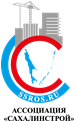 Ассоциация Региональное отраслевое объединение работодателей«Сахалинское Саморегулируемое Объединение Строителей»(Ассоциация «Сахалинстрой»)СтандартТермины, определения и их сокращения, применяемые во внутренних документах Ассоциации "Сахалинстрой"СТО СРО - 11редакция г. Южно-Сахалинск202СОДЕРЖАНИЕ1. НАЗНАЧЕНИЕ, ОБЛАСТЬ ПРИМЕНЕНИЯ1.1. 	Настоящий Стандарт Ассоциации «Сахалинстрой» (Далее Ассоциация) определяет термины и определения, которые применяются (употребляются) во всех внутренних документах и Уставе Ассоциации.1.2.	Настоящий документ распространяется  деятельност органов управления Ассоциации, членов специализированных органов, членов Ассоциации и работников Администрации Ассоциации, а также лиц заинтересованных и использ в своей деятельности внутренние документы Ассоциации. 1.3.	Настоящий документ разработан в соответствии с законодательством Российской Федерации, на основании Устава и других внутренних документов Ассоциации.1.4.	В случае противоречий терминов и их определений с положениями законодательства Российской Федерации и других стран, договора строительного подряда, договора подряда о сносе зданий и сооружений, договора оказания услуг технического заказчика, в том числе заключенных с использованием конкурентных способов заключения договоров (далее договор подряда) и оказывании влияния понимания определения используемого термина или сокращения, установленного в настоящем документе, в контексте положений внутренних документов Ассоциации, что может повлечь за собой нарушение обязательных требований нормативнправовых актов, применению подлежит термин и определение, установленные  законодательством Российской Федерации, нормами международного права, условиями договора подряда заключенного с членом Ассоциации.1.5.	Настоящий документ имеет юридическую силу с момента утверждения постоянно действующим коллегиальным органом управления (Правлением) Ассоциации и вступает в действие в соответствии с положениями Градостроительного кодекса РФ.2.ТЕРМИНЫ, ОПРЕДЕЛЕНИЯ И СОКРАЩЕНИЯ2.1.	Перечень терминов, применяемых во всех внутренних документах Ассоциации: Управление документомНастоящий документ подлежит процедуре согласования и проведения антикоррупционной и независимой экспертиз.Настоящий документ вступает в силу через десять дней после дня принятия (утверждения) Правлением Ассоциации. Решение о последующих изменениях и дополнениях в настоящее Положение принимаются Правлением Ассоциации большинством голосов. Новая редакция утвержденного документа прошивается, подписывается Председателем Правления и заверяется печатью Ассоциации.После принятия (утверждения) Положения, а также внесенных изменений, документ должен быть размещен в единой папке локального сетевого ресурса Ассоциации в течение 3-х рабочих дней со дня его принятия.Документ должен быть опубликован на сайте Ассоциации не позднее чем через 3 рабочих дня со дня его принятия (утверждения), и направлен на бумажном носителе или в форме электронных документов (пакета электронных документов), подписанных саморегулируемой организацией с использованием усиленной квалифицированной электронной подписи, в орган надзора за саморегулируемыми организациями.Контрольный экземпляр Положения на бумажном носителе хранится в Администрации Ассоциации. 8.8.	Ответственным лицом за учет, регистрацию, надлежащее размещение и хранение настоящего документа является координатор корпоративных отношений Ассоциации, который знакомит всех сотрудников Ассоциации о настоящем документе, утверждении изменений в его содержание, и обеспечивает надлежащее хранение Контрольного экземпляра документа на бумажном носителе.Лист регистрации изменений№НаименованиеСтр.Назначение, область применения3Термины, определения и сокращения3УПРАВЛЕНИЕ ДОКУМЕНТОМ39Лист регистрации изменений39п/пТерминОпределениеАдминистрацияадминистративно-управленческий аппарат Ассоциации, состоящий из структурных подразделений (отделов, служб) и возглавляемый Генеральным директором.Адресантполное официальное и сокращенное наименование организации или фамилия, инициалы лица - отправителя документа в адрес Ассоциации (на основании бланка документа или в соответствии с данными, указанными в обращении гражданина).Акт осмотра объектадокумент, оформляемый по результатам осуществления выездных проверок в рамках общественного контроля с указанием сведений о выполнении работ на объекте капитального строительства (этапы выполнения работ, технология производства работ, проектные решения, соблюдение требований технических регламентов, сводов правил и др.).Анализ деятельности членов Ассоциации исследование определенных аспектов деятельности членов Ассоциации в соответствии с требованиями законодательства, на основе представляемой ими информации, а также на основе информации из иных источников достоверной информации.Аналитическая запискадокумент, оформляемый по результатам осуществления   может являться основанием для внесения изменений в правовые акты разного уровня.Антикоррупционная политикакомплекс взаимосвязанных принципов, процедур и конкретных мероприятий Ассоциации, направленных на профилактику и пресечение коррупционных правонарушений в деятельности .Антикоррупционная хартия Российского бизнесаморально-этический документ, предназначенный для добровольного самоограничения участников российского рынка в части использования ими коррупционных практик.Архив документов  это система структурированного хранения документов, обеспечивающая надежность хранения, конфиденциальность и разграничение прав доступа, отслеживание истории использования документа, быстрый и удобный поиск.АссоциацияВариант 1: Ассоциация Региональное отраслевое объединение работодателей «Сахалинское Саморегулируемое Объединение Строителей» (Ассоциация «Сахалинстрой», далее - Ассоциация), саморегулируемая организация, основанная на членстве лиц, осуществляющих строительство, реконструкцию, капитальный ремонт объектов капитального строительства. 
Вариант 2:Ассоциация Региональное отраслевое объединение работодателей «Сахалинское Саморегулируемое Объединение Строителей» (Далее – Ассоциация; Объединение работодателей)
Вариант 3: Ассоциация Региональное отраслевое объединение работодателей «Сахалинское Саморегулируемое Объединение Строителей» (Ассоциация «Сахалинстрой», далее – Ассоциация), саморегулируемая организация, основанная на членстве лиц, осуществляющих строительство.Ассоциация «Национальное объединение строителей» (НОСТРОЙ) общероссийская негосударственная некоммерческая организация, основанная на обязательном членстве саморегулируемых организаций, основанных на членстве лиц, осуществляющих строительство.Аттестатдокумент, подтверждающий достаточность квалификационных знаний, деловых качеств и способностей, необходимых для осуществления строительных работ по группам видов работ в соответствии с занимаемой должностью.Актуальные данные (информация)данные (информация) в указанный в текущий период времени, достоверно отображающие состояние объектов предметной области.Аттестацияпроверка знаний путём проведения тестирования.Бакалавриатуровень высшего образования с присвоением степени бакалавра, который имеет практико-ориентированный характер и к обучению по которому допускаются лица, имеющие образование не ниже среднего общего образования. Бережливое производствоконцепция организации бизнеса, ориентированная на создание привлекательной ценности для потребителя путем формирования непрерывного потока создания ценности с охватом всех процессов организации и их постоянного совершенствования через вовлечение персонала и устранение всех видов потерь.Взяткаполучение работником Ассоциации или членом Ассоциации и/или его работником лично или через посредника денег, ценных бумаг, иного имущества либо в виде незаконных оказания ему услуг имущественного характера, предоставления иных имущественных прав за совершение действий (бездействие) в пользу взяткодателя или представляемых им лиц, если такие действия (бездействие) входят в служебные полномочия должностного лица либо если оно в силу должностного положения может способствовать таким действиям (бездействию), а равно за общее покровительство или попустительство по службе.Вид профессиональной деятельностисовокупность обобщенных трудовых функций, имеющих близкий характер, результаты и условия труда.Вредвред, причиненный жизни или здоровью физических лиц, имуществу физических или юридических лиц, государственному или муниципальному имуществу, окружающей среде, жизни или здоровью животных и растений, объектам культурного наследия (памятникам истории и культуры) народов Российской Федерации вследствие недостатков работ по строительству, реконструкции и капитальному ремонту объектов капитального строительства, выполняемых членом Ассоциации.Выгодоприобретательфизическое или юридическое лицо, в пользу которого заключен Договор страхования. Выгодоприобретателями могут быть потерпевшие лица (любые физические и/или юридические лица, а также государственные и муниципальные органы власти, которым может быть причинен вред вследствие недостатков строительных работ, лица, возместившие вред (убытки) за Страхователя, в том числе:• собственники зданий, сооружений, концессионеры, застройщики, технические заказчики, которые в соответствии с частями 1-3 статьи 60 Градостроительного кодекса РФ возместили потерпевшим лицам вред и выплатили компенсацию сверх возмещения вреда, и имеют в соответствии с частью 5 статьи 60 Градостроительного кодекса РФ право обратного требования (регресса) в размере доли возмещенного вреда, причинённого вследствие недостатков строительных работ, и выплаченной компенсации сверх возмещения вреда к Страхователю, выполнившему соответствующие работы, вследствие недостатков которых причинен вред;• солидарные должники, которые в Соответствии с частью 6 статьи 60 Градостроительного кодекса РФ исполнили или должны исполнить солидарную обязанность перед собственником здания, сооружения, концессионером, застройщиком, техническим заказчиком по возмещению вреда, причинённого вследствие недостатков строительных работ, и выплате компенсации сверх возмещения вреда;• солидарные должники, которые в соответствии с частью 11 статьи 60 Градостроительного кодекса РФ исполнили или должны исполнить солидарную обязанность перед потерпевшими лицами по возмещению вреда, причинённого вследствие недостатков строительных работ.Высшее образованиепрофессиональное образование, которое имеет своей целью обеспечение подготовки высококвалифицированных специалистов по различным группам специальностей и квалификациям. Генеральный директорединоличный исполнительный орган управления Ассоциации.Гражданская ответственность (ГО)предусмотренная законодательством Российской Федерации обязанность возместить вред жизни или здоровью физических лиц, имуществу физических или юридических лиц, государственному или муниципальному имуществу, окружающей среде, жизни или здоровью животных и растений, объектам культурного наследия (памятникам истории и культуры) народов Российской Федерации, причиненный вследствие недостатков строительных работ.Главный инженер проектаспециалист, сведения о котором включены в национальный реестр специалистов в области строительства (НРС), привлекаемый членом Ассоциации на основании трудового договора по месту основной работы в целях организации выполнения работ по строительству, реконструкции, капитальному ремонту, сносу объекта капитального строительства.Государственная информационная система Сахалинской области «Цифровая платформа управления объектами капитального строительства» (далее – ГИС ЦПУ)Программно-аппаратный комплекс, предназначенный для автоматизации процессов контроля за сооружением объектов капитального строительства, действующих на территории Сахалинской области и организации информационного взаимодействия между субъектами системы с помощью применения методов информационного моделирования, созданная в соответствии с Постановлением Правительства Сахалинской области № 67 от 21.02.2020г. «О создании государственной информационной системы Сахалинской области «Цифровая платформа управления объектами капитального строительства».Грубое нарушениенеоднократное/систематическое нарушение членом Ассоциации правил организации строительства при исполнении договоров строительного подряда, договоров о сносе объектов капитального строительства (договоров, контрактов); непредоставление документов к проверке; неуплата, несвоевременная и/или неполная уплата членом Ассоциации членских взносов и других платежей; неисполнение членами Ассоциации обязательств по договорам, заключенных с использованием конкурентных способов заключения договоров, внутренних документов АССОЦИАЦИИ, которое привело к угрозе причинения вреда гражданам, имуществу граждан, организаций, а также Ассоциации.Государственная тайназащищаемые государством сведения в области его военной, внешнеполитической, экономической, разведывательной, контрразведывательной и оперативно-розыскной деятельности, неконтролируемое распространение которых может нанести ущерб безопасности Российской Федерации.Дело о применении мер дисциплинарного воздействия совокупность документов и иных материалов, принимаемых уполномоченными органами Ассоциации за доказательства в процедуре рассмотрения дела и применения мер дисциплинарного воздействия (в дисциплинарном производстве), поступивших из различных источников, связанных между собой общими основаниями (объединяющим фактором) и обеспечивающих уполномоченным органам возможность оценки полноты доказательств и принятия им объективного решения в отношении члена Ассоциации.Делопроизводстводеятельность, обеспечивающая создание официальных документов и организацию работы с ними.Дисциплинарная ответственностьобязанность понести предусмотренные меры дисциплинарного воздействия за совершенное членом Ассоциации нарушение обязательных требований законодательства РФ, внутренних документов Ассоциации.Дисциплинарный комитетспециализированный орган Ассоциации по рассмотрению дел о применении в отношении членов Ассоциации мер дисциплинарного воздействия, образованный в соответствии с законодательством и Уставом Ассоциации, с компетенцией: • рассмотрения жалоб на действия (бездействие) членов Ассоциации; • рассмотрения дел о нарушении членами Ассоциации: требований стандартов и правил предпринимательской деятельности, условий членства в Ассоциации, обязательств по договорам строительного подряда, в т.ч. дел о нарушениях, влекущих угрозу выплат потребителям, третьим лицам и заказчикам компенсаций из средств компенсационных фондов Ассоциации.Договор коллективного страхованиядокумент, составленный и подписанный Исполнительным органом (Генеральным директором) Ассоциации со Страховщиком за счет средств Ассоциации в интересах страховой защиты членов Ассоциации (и Ассоциации в целом). Договор коллективного страхования заключается на годовой базе и охватывает весь комплекс строительных работ, которые вправе выполнять члены Ассоциации. Выплаты в пользу одного члена Ассоциации по договору коллективного страхования в целях покрытия его финансовых потерь по страховому случаю могут достигать 50 процентов страховой суммы, указанной в договоре коллективного страхования.В соответствии с договором коллективного страхования члены Ассоциации получают именные страховые Полисы со ссылкой на реквизиты договора коллективного страхования с указанием страховой суммы и срока страхования. По договору коллективного страхования страхуются в том числе риски финансовых потерь членов Ассоциации (и Ассоциации в целом), которые могут возникнуть в связи с исполнением норм стати 60 Градостроительного Кодекса РФ, согласно которым кроме стандартного возмещения вреда третьим лицам за ущерб возникает необходимость:
• удовлетворения регрессных исков (в том числе и к Ассоциации) от Регредиентов; 
• отдельного возмещения вреда причиненного вследствие разрушения или повреждения многоквартирного дома; 
• проведения компенсационных выплат пострадавшим физ. лицам (3 млн. руб. - родственникам - в случае смерти человека; 2 млн. руб. - за тяжкий вред здоровью; 1 млн. руб. - за вред здоровью средней тяжести).Договор страхования «на годовой базе»договор страхования гражданской ответственности со сроком страхования не менее года, страховая защита по которому распространяется на ответственность Страхователя (Застрахованного лица) за причинение вреда вследствие недостатков строительных работ, выполненных Страхователем (Застрахованным лицом) в течение ретроактивного периода и определенного договором срока.Договор страхования «на объектной базе»договор страхования гражданской ответственности с определенным сроком страхования, страховая защита по которому распространяется на ответственность Страхователя за причинение вреда вследствие недостатков строительных работ, выполняемых в рамках конкретного договора (совокупности связанных между собой договоров подряда (контрактов) в отношении определенного объекта (объектов) капитального строительства, а также на период эксплуатации здания (зданий), сооружения (сооружений), строения до проведения на таком объекте очередной реконструкции или капитального ремонта, способных повлиять на безопасность такого объекта.Договор страхования гражданской ответственности способ обеспечения имущественной ответственности членов Ассоциации, который может быть выражен в системе личного и (или) коллективного страхования в соответствии со ст.13 Федерального закона от 01.12.2007 № 315-ФЗ «О саморегулируемых организациях».Договор строительного подрядадоговор о строительстве, реконструкции, капитальном ремонте объектов капитального строительства, заключенный с застройщиком, техническим заказчиком, лицом, ответственным за эксплуатацию здания, сооружения, региональным оператором.Документофициальный документ, оформленный в установленном порядке и включенный в документооборот организации.Документированиефиксация информации на материальных носителях в установленном порядке.Документооборотдвижение документов с момента их создания или получения до завершения исполнения, помещения в дело и (или) его отправки.Должностная обязанностьчасть трудовой функции, выражающаяся в конкретном трудовом действии и отраженная в трудовом договоре и (или) должностной инструкции.Должностные обязанности специалиста по организации строительствадолжностные обязанности, установленные Градостроительным кодексом Российской Федерации.Дополнительное профессиональное образованиеудовлетворение образовательных и профессиональных потребностей, профессиональное развитие человека, обеспечение соответствия его квалификации меняющимся условиям профессиональной деятельности и социальной среды. Дополнительное профессиональное образование по программам профессиональной переподготовкиполучение компетенции, необходимой для выполнения нового вида профессиональной деятельности, приобретение новой квалификации посредством реализации дополнительных профессиональных программ.Дополнительный взнос в компенсационный фондВариант 1: сумма денежных средств, подлежащая внесению членом Ассоциации, ранее внесшим взнос в компенсационный фонд возмещения вреда, в случаях, предусмотренных Градостроительным Кодексом Российской Федерации.
Вариант 2: сумма денежных средств, подлежащая внесению членом Ассоциации, ранее внесшим взнос в компенсационный фонд обеспечения договорных обязательств, в случаях, установленных градостроительным законодательством РФ.Дело члена Ассоциации  структурированное дело члена Ассоциации в электронном виде в его личном кабинете, в котором содержатся все данные (сведения) члена с момента вступления в Ассоциацию - «Сахалинстрой», где все документы находятся в электронном виде в архивном формате PDF\A, подписанные ЭЦП без возможности изменения.Дело о применении мер дисциплинарного воздействияэто совокупность документов и иных материалов, принимаемых уполномоченными органами Ассоциации за доказательства в процедуре рассмотрения дела и применения мер дисциплинарного воздействия, поступивших из различных источников, связанных между собой общими основаниями (объединяющим фактором) и обеспечивающих уполномоченным органам возможность оценки полноты доказательств и принятия им объективного решения в отношении ответственности члена Ассоциации.Дубликат документаповторный экземпляр подлинника документа, имеющий юридическую силу.ЖалобаЖалоба на действия (бездействие) члена Ассоциации Заверенная копия документакопия документа, на которой, в соответствии с установленным порядком, проставлены реквизиты, обеспечивающие ее юридическую значимость. При заверении соответствия копии документа подлиннику ниже реквизита «Подпись» проставляют заверительную надпись: «Копия верна», должность лица (полностью) заверившего копию, личную подпись, расшифровку подписи (инициалы, фамилию), дату заверения, местонахождение оригинала документа.Заинтересованные лицачлены Ассоциации, лица, входящие в состав органов управления Ассоциацией и её сотрудники, действующие на основании трудового договора или гражданско-правового договора.Заинтересованные стороны в проведении рейтингования надежности членов Ассоциацииорганы исполнительной власти, заказчики, застройщики, инвесторы, генподрядные организации, коммерческие банки, страховые организации, население, средства массовой информации и др.Застрахованные лицаюридические лица или индивидуальные предприниматели, риск ответственности которых за причинение вреда вследствие недостатков строительных работ застрахован.Застройщикфизическое или юридическое лицо, обеспечивающее на принадлежащем ему земельном участке или на земельном участке иного правообладателя (в соответствии с законодательством РФ) строительство, реконструкцию, капитальный ремонт объектов капитального строительства, а также выполнение инженерных изысканий, подготовку проектной документации для их строительства, реконструкции, капитального ремонта.ЗаявительВариант 1: член Ассоциации «Сахалинстрой», в лице руководителя организации, предприятия, учреждения, осуществляющей(го) строительную деятельность, обеспечивающий аттестацию руководителей и специалистов, заявленных в СРО, в целях подтверждения соответствия требованиям к выдаче свидетельств о допуске к работам, которые оказывают влияние на безопасность объектов капитального строительства
Вариант 2: физическое лицо, юридическое лицо, орган государственной власти, орган местного самоуправления, направивший жалобу, обращение, содержащее сведения о нарушении, или иное обращение.Заявкаинформационное сообщение (письмо) заявителя в центр по тестированию о проведении аттестации работников организации, предприятия, учреждения.Заявлениеобращение юридических и физических лиц, направленное на Инженерно-технические работники (ИТР)специалисты, выполняющие функции технического, организационного и экономического руководства, а также управления предприятием.Информационно-телекоммуникационная сетьтехнологическая система, предназначенная для передачи по линиям связи информации, доступ к которой осуществляется с использованием средств вычислительной техники.нформационные технологиипроцессы, методы поиска, сбора, хранения, обработки, предоставления, распространения информации и способы осуществления таких процессов и методов.Информация о деятельности членов Ассоциациипредставляемые членами Ассоциации сведения об их деятельности, а также сведения из иных источников достоверной информации.Информация о намерениях участия в закупкахсведения, направляемые членом Ассоциации в Ассоциацию по форме, установленной внутренним документом Ассоциации до момента подачи членом Ассоциации заявки на участие в закупках.Информация, составляющая коммерческую тайнунаучно-техническая, технологическая, производственная, или иная информация (в том числе составляющая секреты производства (ноу-хау), которая имеет действительную или потенциальную коммерческую ценность в силу неизвестности ее третьим лицам, к которой нет свободного доступа на законном основании и в отношении которой обладателем такой информации введен режим коммерческой тайны.ИССО Вариант 1: информационная система саморегулируемой организации для ведения реестра членов Ассоциации и учета прочей информации о деятельности членов Ассоциации, в том числе о предоставленном праве на выполнение работ, проведенных проверках, мерах дисциплинарного воздействия и т.д.
Вариант 2: информационная система саморегулируемой организации для ведения реестра членов Ассоциации и учета иной необходимой информации о деятельности членов СРО в соответствии с требованиями действующего законодательства. РФ
Вариант 3: информационная система саморегулируемой организации для ведения реестра членов Ассоциации и учета иной необходимой информации о деятельности членов СРО в соответствии с требованиями действующего законодательства РФ.Кандидат в члены АссоциацииВариант 1: юридическое лицо или индивидуальный предприниматель, осуществляющий деятельность в строительной отрасли и подавший заявление на вступление в Ассоциацию.
КвалификацияВариант 1: подготовленность работника к профессиональной деятельности для выполнения работ определенной сложности в рамках профессии и занимаемой должности.
Вариант 2: уровень знаний, умений, профессиональных навыков и опыта работы работника позволяющих выполнить работы определенной сложности.Кодировкасистема индексации, посредством которой документам присваиваются соответствующие коды регистрации, которые могут содержать цифровое и буквенное значение.Контроль в области саморегулирования (контроль)  контроль Ассоциации за деятельностью своих членов в соответствии с требованиями Федерального закона «О саморегулируемых организациях», Градостроительного Кодекса РФ и внутренних правил и стандартов Ассоциации, в том числе контроль:1)	за соблюдением членами саморегулируемой организации требований законодательства Российской Федерации о саморегулируемых организациях, о градостроительной деятельности, о техническом регулировании, требований, установленных во внутренних документах, включая соблюдение членами саморегулируемой организации требований, установленных в стандартах на процессы выполнения работ по строительству, реконструкции, капитальному ремонту, сносу объектов капитального строительства, утвержденных Ассоциацией НОСТРОЙ; 2)	за исполнением членами саморегулируемой организации обязательств по договорам строительного подряда, заключенным с использованием конкурентных способов заключения договоров.Кодекс этики и служебного поведениясвод правил для работников Ассоциации, определяющий общие ценности, и основы поведения при выполнении ими цель и задач высшей миссии саморегулирования. Комиссияспециализированный орган Ассоциации «Сахалинстрой». Комиссия по определению рейтинга членов Ассоциацииорган администрации Ассоциации, уполномоченный на проведение рейтингования надёжности членов Ассоциации.Комитет Специализированный орган Ассоциации, создаваемый Правлением. Компенсационный фонд возмещения вреда (КФвв)один из способов обеспечения имущественной ответственности членов саморегулируемой организации перед потребителями произведенных ими товаров (работ, услуг) и иными лицами по обязательствам, возникшим вследствие причинения вреда личности или имуществу гражданина, имуществу юридического лица вследствие разрушения, повреждения здания, сооружения либо части здания или сооружения, требования к формированию и использованию которого установлены действующим законодательством.Компенсационный фонд обеспечения договорных обязательств (КФодо)один из способов обеспечения имущественной ответственности членов саморегулируемой организации по обязательствам, возникшим вследствие неисполнения или ненадлежащего исполнения ими обязательств по договорам строительного подряда, заключенным с использованием конкурентных способов заключения договоров в соответствии с законодательством Российской Федерации о контрактной системе в сфере закупок товаров, работ, услуг для обеспечения государственных и муниципальных нужд, законодательством Российской Федерации о закупках товаров, работ, услуг отдельными видами юридических лиц, или в иных случаях по результатам торгов (конкурсов, аукционов), если в соответствии с законодательством Российской Федерации проведение торгов (конкурсов, аукционов) для заключения соответствующих договоров является обязательным.Конкурентные способы заключения договоровВариант 1: способы определения подрядчиков, которые в соответствии с законодательством Российской Федерации о контрактной системе в сфере закупок товаров, работ, услуг для обеспечения государственных и муниципальных нужд, законодательством Российской Федерации о закупках товаров, работ, услуг отдельными видами юридических лиц, или в иных случаях установленных законодательством, если для заключения соответствующих договоров являются обязательными проведение торгов.
Вариант 2: способы определения поставщиков, подрядчиков, исполнителей (конкурс, аукцион, запрос котировок, запрос предложений), которые в соответствии с законодательством Российской Федерации о контрактной системе в сфере закупок товаров, работ, услуг для обеспечения государственных и муниципальных нужд, законодательством Российской Федерации о закупках товаров, работ, услуг отдельными видами юридических лиц, или в иных случаях по результатам торгов (конкурсов, аукционов) для заключения соответствующих договоров являются обязательными.Коммерческая тайнарежим конфиденциальности информации, позволяющий ее обладателю при существующих или возможных обстоятельствах увеличить доходы,избежать неоправданных расходов, сохранить положение на рынке товаров, работ, услуг или получить иную коммерческую выгоду.Контрольный комитетспециализированный орган Ассоциации, осуществляющий контроль соблюдения членами Ассоциации обязательных требований законодательства о градостроительной деятельности, техническом регулировании, включая требования, установленные в стандартах на процессы выполнения работ по строительству, реконструкции, капитальному ремонту, сносу объектов капитального строительства, утвержденные НОСТРОЙ, исполнения обязательств по договорам строительного подряда, заключенным с использованием конкурентных способов заключения  договоров, нарушений, влекущих угрозу выплат потребителям, третьим лицам и заказчикам компенсаций из средств компенсационных фондов Ассоциации  и положений внутренних документов Ассоциации, а также контроль соответствия кандидатов в члены Ассоциации обязательным требованиям законодательства о градостроительной деятельности и положениям внутренних документов Ассоциации.Конфиденциальная информация сведения о лицах, предметах, фактах, событиях, явлениях и процессах независимо от формы их представления и существования, отнесенная к таковой, имеющая действительную или потенциальную ценность в силу неизвестности ее третьим лицам, ограничения к доступу и разглашению которой предпринимаются в Ассоциации.Конфликт интересовВариант 1: ситуация, при которой личная заинтересованность лиц влияет или может повлиять на исполнение ими своих профессиональных обязанностей и (или) влечет за собой возникновение противоречия между такой личной заинтересованностью и законными интересами Ассоциации или создает угрозу возникновения противоречия, которое способно привести к причинению вреда законным интересам Ассоциации.
Вариант 2: ситуация, при которой личная заинтересованность лиц влияет или может повлиять на исполнение ими своих профессиональных обязанностей и (или) влечет за собой возникновение противоречия между такой личной заинтересованностью и законными интересами Ассоциации или создает угрозу возникновения противоречия, которое способно привести к причинению вреда законным интересам Ассоциации.Координатор корпоративных отношенийсотрудник Администрации Ассоциации, обеспечивающий взаимодействие членов Ассоциации с Общим собранием и постоянно действующим коллегиальным органом управления Ассоциации, координацию работы органов управления и иных созданных в Ассоциации органов.Копия Правления, Общего собраниявыписка из протокола заседания соответствующего полномочного органа управления Ассоциации (Общего собрания, Правления) о принятых решениях, заверенная уполномоченным лицом и скрепленная печатью Ассоциации.Копия документадокумент, полностью воспроизводящий информацию подлинника документа и его внешние признаки, не имеющий юридической силы.Коррупциязлоупотребление служебным положением, дача взятки, получение взятки, злоупотребление полномочиями, коммерческий подкуп либо иное незаконное использование физическим лицом своего должностного положения вопреки законным интересам общества и государства в целях получения выгоды в виде денег, ценностей, иного имущества или услуг имущественного характера, иных имущественных прав для себя или для третьих лиц либо незаконное предоставление такой выгоды указанному лицу другими физическими лицами. Коррупцией также является совершение перечисленных деяний от имени или в интересах юридического лица (пункт 1 статьи 1 Федерального закона от 25 декабря 2008 г. № 273-ФЗ «О противодействии коррупции»).Куратор проекталицо, ответственное за обеспечение проекта ресурсами и осуществляющее административную, финансовую и иную поддержку проекта.Лимит страхового возмещенияустановленный в договоре страхования максимальный размер страхового возмещения по одному страховому случаю.Лист мониторинга документ, оформляемый по результатам проведения проверки документации закупок, анализа информации, полученной из разъяснений заказчиков в рамках общественного контроля на соответствие требованиям законодательства Российской Федерации и иных нормативных правовых актов о контрактной системе в сфере закупок.Личная заинтересованность материальная или иная заинтересованность, которая влияет или может повлиять на обеспечение прав и законных интересов Ассоциации или её членов.Личная заинтересованность работника Ассоциациизаинтересованность работника, связанная с возможностью получения работником при исполнении должностных обязанностей доходов в виде денег, ценностей, иного имущества или услуг имущественного характера, иных имущественных прав для себя или для третьих лиц.Личный кабинетинформационный ресурс в системе Документооборот 1С, созданный для работников Администрации Ассоциации и членов Ассоциации, позволяющий отправлять и принимать электронные документы через интернет в онлайн режиме.Личный кабинет члена Ассоциации информационная система в сети Интернет, позволяющая достоверно идентифицировать члена Ассоциации при взаимодействии с АссоциациейЛегкое нарушениеоднократное нарушение членом Ассоциации внутренних документов Ассоциации; Устава и условий членства в Ассоциации; однократное неисполнение предписания, вынесенного дисциплинарным Комитетом, Правлением или Общим Собранием Ассоциации при применении мер дисциплинарного воздействия; нарушение требований стандартов на процессы выполнения работ по строительству, реконструкции, капитальному ремонту, сносу объектов капитального строительства, утвержденных Национальным объединением строителей; однократное нарушение требований внутренних стандартов и правил саморегулирования; однократное нарушение Правил контроля в области саморегулирования Ассоциации; однократная неуплата, несвоевременная и/или неполная уплата членом Ассоциации членских взносов, совершенные членом Ассоциации в течение календарного года и (или) не приведшие к угрозе причинения вреда гражданам, имуществу граждан, организаций, а также Ассоциации.Мера дисциплинарного воздействия мера воздействия, налагаемая Дисциплинарным комитетом на члена Ассоциации за совершение легкого нарушения, нарушения средней тяжести и грубого нарушения.Мобильное приложениеприложение, устанавливаемое на мобильных устройствах специалистов по организации строительства, заказчика и подрядчика, посредством которого осуществляется ввод фактических данных по исполнению государственного или муниципального контракта.Минимальный размер компенсационного фонда возмещения вреда (МКФвв) Ассоциации размер компенсационного фонда возмещения вреда Ассоциации, установленный как сумма взносов каждого члена саморегулируемой организации в области строительства, реконструкции, капитального ремонта объектов капитального строительства в зависимости от заявленного уровня ответственности члена Ассоциации, в соответствии с которым ими был уплачен взнос в компенсационный фонд возмещения вреда. Минимальный размер компенсационного фонда обеспечения договорных обязательств (МКФодо) Ассоциации размер компенсационного фонда обеспечения договорных обязательств Ассоциации, установленный как сумма взносов каждого члена саморегулируемой организации в области строительства, реконструкции, капитального ремонта объектов капитального строительства, выразившего намерение принимать участие в заключении договоров строительного подряда с использованием конкурентных способов заключения договоров, в зависимости от заявленного уровня ответственности члена саморегулируемой организации, в соответствии с которым ими был уплачен взнос в компенсационный фонд обеспечения договорных обязательств.Мониторинг сбор и обработка информации, полученной в рамках общественного контроля закупок для обеспечения государственных и муниципальных нужд, с целью выявления и предупреждения нарушений Федерального закона от 05.04.2013 г. № 44-ФЗ «О контрактной системе в сфере закупок товаров, услуг для обеспечения государственных и муниципальных нужд» (Далее – ФЗ-44).Направление на проведение общественного контролядокумент, подтверждающий полномочия лица на представление интересов от имени субъекта общественного контроля.Надежность способность члена Ассоциации исполнить договорные обязательства в установленные сроки и с требуемыми потребительскими характеристиками.Нарушение обязательных требований законодательства РФ, внутренних документов Ассоциации (Далее нарушение) Вариант 1: несоблюдение требований законодательства Российской Федерации о градостроительной деятельности, требований технических регламентов, требований к членству в саморегулируемой организации, правил контроля в области саморегулирования, обязательных требований стандартов на процессы выполнения работ по строительству, реконструкции, капитальному ремонту объектов капитального строительства, утвержденных Национальным объединением строителей, требований стандартов деятельности Ассоциации, правил саморегулирования, положений Устава и других внутренних документов Ассоциации.
Вариант 2: несоблюдение требований законодательства Российской Федерации о градостроительной деятельности, требований технических регламентов, требований к членству в саморегулируемой организации, правил контроля в области саморегулирования, обязательных требований стандартов на процессы выполнения работ по строительству, реконструкции, капитальному ремонту объектов капитального строительства, утвержденных Национальным объединением строителей, требований стандартов саморегулируемой организации, правил саморегулирования, положений Устава и других действующих внутренних документов Ассоциации при осуществлении ими профессиональной и/или предпринимательской деятельности.Нарушение средней тяжести нарушение, совершенное членом Ассоциации неоднократно и (или) нарушение, носящее систематический характер в течение календарного года: по неисполнению предписания, вынесенного дисциплинарным Комитетом, Правлением или Общим Собранием Ассоциации при применении мер дисциплинарного воздействия; по неисполнению требований стандартов на процессы выполнения работ по строительству, реконструкции, капитальному ремонту, сносу объектов капитального строительства, утвержденных Национальным объединением строителей, совершенные членом Ассоциации в течение календарного года по неисполнению требований внутренних стандартов и правил саморегулирования; Правил контроля в области саморегулирования Ассоциации, неисполнении предписаний органов государственного строительного надзора при строительстве, реконструкции объектов капитального строительства,  и (или) не приведшее к угрозе причинения вреда гражданам, имуществу граждан, организаций, а также Ассоциации.Независимая оценка квалификациипроцедура подтверждения соответствия квалификации соискателя положениям профессионального стандарта или квалификационным требованиям, установленным федеральными законами и иными нормативными правовыми актами Российской Федерации (далее - требования к квалификации), проведенная центром оценки квалификаций в форме профессионального экзамена в соответствии с Федеральным законом «О независимой оценке квалификации».Неустойка (штраф) по договорным обязательствам члена Ассоциацииопределенная законом или договором строительного подряда или договором на выполнение членом Ассоциации функций технического заказчика, заключенным с застройщиком с использованием конкурентных способов заключения договоров, денежная сумма, которую член Ассоциации обязан уплатить застройщику, техническому заказчику, лицу, ответственному за эксплуатацию здания, сооружения, региональному оператору в случае неисполнения или ненадлежащего исполнения договорных обязательств, в частности в случае просрочки исполнения.Нотариально заверенная копия документа (документов)документ, заверенный в Порядке, установленном Основами законодательства РФ о нотариате от 11.02.1993 № 4462-1.НОСТРОЙнациональное объединение саморегулируемых организаций, основанных на членстве лиц, осуществляющих строительство. НРСнациональный реестр специалистов по организации строительстваНТДнормативно техническая документация.Обобщенная трудовая функциясовокупность связанных между собой трудовых функций, сложившаяся в результате разделения труда в конкретном производственном процессе.Обработка персональных данныхлюбое действие (операция) или совокупность действий (операций), совершаемых с использованием средств автоматизации или без использования таких средств с персональными данными, включая сбор, запись, систематизацию, накопление, хранение, уточнение (обновление, изменение), извлечение, использование, передачу (распространение, предоставление, доступ), обезличивание, блокирование, удаление, уничтожение персональных данных.Общее собраниеОбщее собрание членов Ассоциации, высший орган управления Ассоциации.Общественный контролерлюбое физическое лицо, представитель Ассоциации, привлекаемый субъектом общественного контроля для осуществления общественного контроля в форме камеральной/выездной проверки объекта капитального строительства.Общественный контроль (ОБК)деятельность Ассоциации «Сахалинстрой» по наблюдению, проверке, анализу и оценке деятельности органов власти, государственных и муниципальных организаций, иных органов и юридических лиц, реализующих отдельные публичные полномочия в градостроительной сфере и области государственных закупок предусмотренным законодательством Российской Федерации о контрактной системе в сфере закупок товаров, работ, услуг для обеспечения государственных и муниципальных нужд.Общий трудовой стаж по профессии, специальности или направлению подготовки в области строительства опыт практической работы, в течение которого работник совершал трудовые действия по строительству, реконструкции, капитальному ремонту объектов капитального строительства.Объект капитального строительстваздание, строение, сооружение, другие объекты, строительство которых завершено, не завершено или на которых производятся реконструкция или ремонтные работы, способные повлиять на безопасность такого объекта, за исключением временных построек, киосков, навесов и других подобных построек.Объект страхованияне противоречащие законодательству Российской Федерации имущественные интересы Страхователя (Застрахованного лица), связанные с риском возникновения его гражданской ответственности по обязательствам вследствие причинения вреда, причиненного жизни или здоровью физических лиц, имуществу физических и (или) юридических лиц, государственному и (или) муниципальному имуществу, окружающей среде, жизни или здоровью животных и растений, объектам культурного наследия (памятникам истории и культуры) народов Российской Федерации, включая возникновение убытков у собственника объекта капитального строительства, концессионера, застройщика, технического заказчика, иных солидарных со Страхователем (Застрахованным лицом) должников, а также их страховщиков, которые возместили в соответствии с законодательством Российской Федерации причиненный вред и выплатили компенсацию сверх возмещения вреда в соответствии со статьей 60 Градостроительного Кодекса Российской Федерации, вследствие недостатков строительных работ.Объекты использования атомной энергии (ОИАЭ) комплексное обозначение объектов атомной промышленности и энергетики, подлежащих эксплуатации, возведению, использованию в научно-технических, исследовательских, медицинских и иных целях.первичного учетного документав соответствии части 2 статьи 9 ФЗ «О бухгалтерском учёте» от 06.12.2011 года № 402, являются:1) наименование документа;2) дата составления документа;3) наименование экономического субъекта, составившего документ;4) содержание факта хозяйственной жизни;5) величина натурального и (или) денежного измерения факта хозяйственной жизни с указанием единиц измерения;6) наименование должности лица (лиц), совершившего (совершивших) сделку, операцию и ответственного (ответственных) за ее оформление, либо наименование должности лица (лиц), ответственного (ответственных) за оформление свершившегося события;7) подписи лиц, предусмотренных пунктом 6 настоящей части, с указанием их фамилий и инициалов либо иных реквизитов, необходимых для идентификации этих лиц. ООТСУОособо опасные, технически сложные и уникальные объекты капитального строительства.Оператор персональных данных государственный орган, муниципальный орган, юридическое или физическое лицо, самостоятельно или совместно с другими лицами организующие и (или) осуществляющие обработку персональных данных, а также определяющие цели обработки персональных данных, состав персональных данных, подлежащих обработке, действия (операции), совершаемые с персональными данными.Опыт практической работы суммарная продолжительность трудовой деятельности работника.Опыт практической работы по специальностиопыт практической работы с момента получения соответствующего образования, в течение которого работник осуществлял трудовые функции, соответствующие специальности, присвоенной в результате получения указанного образования.Организацияригинал (подлинник) документапервый или единственный экземпляр документа.Ответственное должностное лицо организации по взаимодействию с Ассоциациейуполномоченное руководителем члена Ассоциации должностное лицо, отвечающее за взаимодействие с Ассоциацией по вопросам представления информации, отчетов, заявлений и других документов, за взаимодействие с органами управления Ассоциации при проверках, и других обязательных действиях члена (кандидата в члены) Ассоциации, с указанием в приказе (или надлежаще оформленной доверенности) объема его прав и обязанностей.Органы Ассоциации, уполномоченные принимать решения о применении мер дисциплинарного воздействия Общее собрание, Правление, Дисциплинарный комитет.Ответственный секретарь Комитеташтатный сотрудник Администрации Ассоциации, согласованный Правлением Ассоциации по представлению Генерального директора, осуществляющий мероприятия по организации и проведению заседаний комитета. Отдел контроля подразделение Ассоциации, осуществляющее контроль за деятельностью своих членов в части соблюдения ими требований градостроительного законодательства РФ, требований стандартов и правил Ассоциации, условий членства в Ассоциации.
Отзывы заказчиковпоказатель рейтингования, показывающий удовлетворенность заказчиков качеством, выполненных членом Ассоциации строительно-монтажных работ и сроками их выполнения в соответствии с условиями заключенных договоров.Отчет Ассоциации о деятельности членов документ, который содержит сводную информацию о деятельности членов Ассоциации с указанием основных характеристик (черт) такой деятельности за отчетный период.Отчет члена Ассоциациисовокупность информации о деятельности юридического лица или индивидуального предпринимателя – члена Ассоциации, предоставляемой в Ассоциацию по форме, установленной настоящим Положением (Приложение №1), с целью последующего анализа и обобщения сведений.Открытые источники информацииинформационные источники, распространяющие сведения, предназначенные для использования без каких-либо условий, запретов, исключений. К таковым относятся средства массовой информации, сеть Интернет и т. д.Оценкакомплекс мероприятий по проверке достоверности представленной членом Ассоциации информации о своей деятельности и ее оценке с последующим присвоением члену Ассоциации определенной категории в Рейтинге надёжности.Персональные данныелюбая информация, относящаяся к прямо или косвенно определенному или определяемому физическому лицу (субъекту персональных данных).Плановое заданиезадание, подготовленное на основе действующих, утвержденных в установленном порядке норм времени. При отсутствии утвержденных норм времени трудозатраты устанавливаются владельцем процесса.ПДОпроектно-договорной отдел.ПД, СДпроектная документация, сметная документация.ПОСпроект организации строительства.ППРпроект производства работ.ПСДпроектно-сметная документация.ПТОпроизводственно-технический отдел.Правила саморегулированиядокумент, устанавливающий требования к предпринимательской деятельности членов саморегулируемых организаций, в том числе деятельности по членству в саморегулируемой организации, за исключением требований, установленных законодательством Российской Федерации о техническом регулировании.Правлениепостоянно действующий коллегиальный орган управления Ассоциацией.Предоставление информациидействия, направленные на получение информации определенным кругом лиц или передачу информации определенному кругу лиц. Несанкционированным предоставлением информации признается предоставление информации без указания, согласия, распоряжения, разрешения уполномоченного органа или лица.Положение о государственной информационной системе Сахалинской области «Цифровая платформа управления объектами капитального строительства»документ, утвержденный приказом министерства строительства Сахалинской области от 24.07.2020 № 3.08-29 «Об утверждении Положения о государственной информационной системе Сахалинской области «Цифровая платформа управления объектами капитального строительства», в соответствии с Постановлением Правительства РФ от 06.07.2015 № 676 «О требованиях к порядку создания, развития, ввода в эксплуатацию, эксплуатации и вывода из эксплуатации государственных информационных систем и дальнейшего хранения  содержащейся в их базе данных информации», регулирующий организацию взаимодействия между субъектами системы,  порядок действий ответственных лиц по вводу и контролю фактических данных об исполнении государственных или муниципальных контрактов.Проверкасовокупность проводимых Контрольным комитетом мероприятий по контролю для оценки соответствия осуществляемых членом Ассоциации деятельности или действий (бездействия), производимых и реализуемых ими товаров (выполняемых работ, предоставляемых услуг) обязательным требованиям законодательства о градостроительной деятельности, техническом регулировании, включая требования, установленные в стандартах на процессы выполнения работ по строительству, реконструкции, капитальному ремонту объектов капитального строительства, утвержденные НОСТРОЙ, исполнения обязательств по договорам строительного подряда, заключенным с использованием конкурентных способов и положений внутренних документов Ассоциации.Проекткомплекс взаимосвязанных мероприятий, направленных на создание продукта или услуги (в данном случае строительство, реконструкция, капитальный ремонт, снос объекта капитального строительства) в условиях временных и ресурсных ограничений.Производственный контроль и анализмониторинг отклонений по выполнению услуг или работ от целевых показателей, осуществляемый на ключевых стадиях процесса с целью оперативного выявления отклонений и принятия мер по их устранению.Производственн территоритерритории объектов строительства, офисные помещения, кабины транспорта и машин, другие места, где может находиться сотрудник в рабочее время при выполнении им трудовых обязанностей.Противодействие коррупциидеятельность федеральных органов государственной власти, органов государственной власти субъектов Российской Федерации, органов местного самоуправления, институтов гражданского общества, организаций и физических лиц в пределах их полномочий. Протокол заседаниядокумент, содержащий последовательную запись обсуждения вопросов и принятия всех решений, принимаемых на собраниях, заседаниях коллегиального органа, специализированных органов и иных органов, созданных в Ассоциации. Профессиясовокупность специальных теоретических знаний и практических навыков, необходимых для выполнения определенного вида работ в какой-либо отрасли производства.Профессиональное образованиевид образования, который направлен на приобретение обучающимися в процессе освоения основных профессиональных образовательных программ знаний, умений, навыков и формирование компетенции определенных уровня и объема, позволяющих вести профессиональную деятельность в определенной сфере и (или) выполнять работу по конкретным профессии или специальности (по ФЗ «Об образовании в Российской Федерации»).Профессиональный стандартхарактеристика квалификации, необходимой работнику для осуществления определенного вида профессиональной деятельности, в том числе выполнения определенной трудовой функции.Представитель члена (кандидата в члены) АссоциацииФизическое лицо, действующее на основании доверенности и выступающее от имени организации члена Ассоциации, представляющее его интересы в Ассоциации, при этом все полномочия и права такого лица на совершаемые действия должны быть указаны в доверенности.Профобучениепроведение мероприятий и участие в организации мероприятий по профессиональному обучению специалистов членов Ассоциации (семинары, конференции, курсы повышения квалификации, профессиональные конкурсы, смотры, фестивали и другие образовательные и просветительские мероприятия), направленные на развитие навыков и повышение профессионального уровня специалистов строительного комплекса.Рассмотрение дел о нарушении процедура оценки уполномоченными органами Ассоциации допущенных членами Ассоциации нарушений требований нормативно- правовых актов Российской Федерации, Устава Ассоциации, стандартов и правил предпринимательской деятельности, и условий членства в Ассоциации и последующее вынесение соответствующих решений. Размер взноса в компенсационный фонд возмещения вреда на одного члена саморегулируемой организации сумма взноса, подлежащая уплате в компенсационный фонд возмещения вреда членом Ассоциации в зависимости от уровня ответственности, установленная в соответствии с Градостроительным кодексом РФ и утвержденная решением Общего собрания членов Ассоциации.Размер взноса в компенсационный фонд обеспечения договорных обязательств на одного члена саморегулируемой организациисумма денежных средств, подлежащая уплате членом Ассоциации в компенсационный фонд обеспечения договорных обязательств в зависимости от уровня ответственности, установленная в соответствии с Градостроительным кодексом РФ и утвержденная решением Общего собрания членов Ассоциации.Реальный ущерб вследствие неисполнения или ненадлежащего исполнения Ассоциации договорных обязательств расходы, которые произвели или должны будут произвести застройщик, технический заказчик, лицо, ответственное за эксплуатацию здания, сооружения, региональный оператор в результате неисполнения или ненадлежащего исполнения членом Ассоциации договорных обязательств для восстановления нарушенных прав, а равно расходы в связи с утратой или повреждением имущества застройщика, технического заказчика, лица, ответственного за эксплуатацию здания, сооружения, регионального оператора, если утрата либо повреждение имущества перечисленных лиц прямо связаны с неисполнением или ненадлежащим исполнением членом Ассоциации договорных обязательств.Регистрация документаприсвоение документу регистрационного номера и запись в установленном порядке сведений о документе в Личном кабинете, фиксирующие факт его создания, отправления или получения.Регламент деятельности Ассоциациисвод постоянных или временных правил, определяющих Порядок взаимодействия всех представителей Ассоциации, устанавливающих порядок и время проведения необходимых мероприятий, регулирующих внутреннюю организацию и формы деятельности Ассоциации, ее членов, органов и работников при исполнении функций в соответствии с требованиями законодательства и внутренними документами (стандартами) Ассоциации. Регламент исполнения функцийдокумент определяющий порядок деятельности по реализации функций Ассоциации, которые осуществляются работниками и органами Ассоциации в пределах, установленных нормативными правовыми актами Российской Федерации и нормативными правовыми актами субъектов Федерации, Устава, разрабатываемый ответственным за исполнение функции работником Ассоциации.Регламент оказания услугидокумент устанавливающий порядок в соответствии с которым предоставляется услуга, выражается в совершении работником или органом Ассоциации, предоставляющем услуги, административных действий и (или) принятии решений, влекущих возникновение, изменение или прекращение правоотношений или возникновение документированной информации (документы) в связи с обращением физического или юридического лица (либо их уполномоченных представителей) в целях реализации их прав, законных интересов либо исполнения возложенных на них обязанностей, разрабатываемый ответственным за оказание услуги работником Ассоциации.Регламент Общего собрания (порядок проведения Общего собрания)документ, регламентирующий порядок проведения собрания по утвержденной повестке дня Общего собрания в соответствии с требованиями внутренних документов Ассоциации, содержащий последовательную информацию о всех этапах подготовки и проведения Общего собрания членов (представителей членов) Ассоциации, в том числе порядок избрания рабочих органов Общего собрания, порядок их работы, сведения о докладчиках и выступающих, порядок принятия решений и др. Регредиентысобственники зданий, сооружений, концессионеры, застройщики, технические заказчики, которые в соответствии с законодательством Российской Федерации возместили потерпевшим вред, причиненный в результате разрушения, повреждения объекта капитального строительства либо части здания или сооружения, явившихся следствием нарушений норм и правил при осуществлении строительных работ, и выплатили компенсации сверх возмещения вреда и предъявили регрессные требования к Страхователю (Застрахованному лицу) и/или Ассоциации.информационный ресурс, соответствующий требованиям законодательства РФ, внутренним документам Ассоциации «Сахалинстрой» и содержащий систематизированную информацию об индивидуальных предпринимателях и юридических лицах, являющихся членами Ассоциации, получивших право осуществлять работы по строительству, реконструкциикапитальному ремонту объектов капитального строительства, а также сведения о лицах, прекративших членство в Ассоциации.Реквизит документаобязательный элемент оформления документа.Резолюциярешение, принятое должностным лицом или совещательным органом.Ретроактивный периодпериод времени, установленный договором страхования, который начинается с указанной в договоре даты, предшествующей дате вступления договора страхования в действие, и заканчивается в момент начала срока страхования. При этом страхование распространяется на недостатки строительных работ, допущенные в течение ретроактивного периода, при условии, что наступление ответственности Страхователя (Застрахованного лица) за причинение вреда в результате этих недостатков имело место в течение срока страхования.Решение о приеме в члены решение, принятое соответствующим органом Ассоциации по результатам проведенной проверки кандидата на соответствие требованиям к членству.Риск-ориентированный подходметод организации и осуществления контроля, при котором выбор интенсивности (формы, продолжительности, периодичности) проведения мероприятий по контролю, мероприятий по профилактике нарушения обязательных требований, в предусмотренных методикой (утв. Минстрой РФ) случаях, определяется отнесением деятельности юридического лица, индивидуального предпринимателя к определенной категории риска.Руководитель строительной организации -высшее должностное лицо или одно из высших должностных лиц юридического лица –, которое осуществляет управленческую деятельность в таком юридическом лице, самостоятельно организуя строительство, реконструкцию, капитальный ремонт объектов капитального строительства, или физическое лицо, зарегистрированное в установленном законом порядке и осуществляющее предпринимательскую деятельность без образования юридического лица, самостоятельно организует строительство, реконструкцию, капитальный ремонт объектов капитального строительства.Рейтинг надёжности индивидуальный показатель оценки деятельности члена Ассоциации, отнесённый к определённой категории надёжности и рассчитанный на основе представленной им информации и информации из открытых источников.Рейтинг оценка надежности организаций, индивидуальных предпринимателей, характеризуемая уровнем места, занимаемого в рейтинге надёжности.Свидетельство о квалификациидокумент, который выдается соискателю независимой оценки квалификации по итогам прохождения профессионального экзамена в случае получения удовлетворительной оценки при прохождении профессионального экзамена и подтверждает уровень его квалификации. Свидетельство о членстве в Объединении работодателейдокумент, подтверждающий членство юридического лица или индивидуального предпринимателя в Ассоциации Региональное отраслевое объединении работодателей «Сахалинское Саморегулируемое Объединение Строителей».Сертификат участникадокумент Ассоциации «Сахалинстрой», выдаваемый специалистам организаций членов Ассоциации, подтверждающий участие в мероприятиях, направленных на повышение уровня профессиональной подготовки, организованных Ассоциацией.Система электронного документооборотаинформационная система, обеспечивающая сбор документов (включение документов в систему), их обработку, управление документами и доступ к ним, через информационно-телекоммуникационную сеть.Слушатель (участник)специалист организации члена Ассоциации, принявший участие в мероприятии, направленном на повышение уровня профессиональной подготовки по вопросам строительства.Сканирование документаполучение электронного образа документа.СНиПстроительные нормы и правила.Снос объекта капитального строительстваликвидация объекта капитального строительства путем его разрушения (за исключением разрушения вследствие природных явлений либо противоправных действий третьих лиц), разборки и (или) демонтажа объекта капитального строительства, в том числе его частей.СРОВариант 1: саморегулируемая организация в области строительства, реконструкции, капитального ремонта объектов капитального строительства - некоммерческая организация, созданная в форме Ассоциации и основанная на членстве индивидуальных предпринимателей и юридических лиц, осуществляющих строительство, реконструкцию, капитальный ремонт объектов капитального строительства сведения о которой внесены в государственный Реестр саморегулируемых организаций. 
Вариант 2: некоммерческая организация, созданная в форме ассоциации и основанная на членстве индивидуальных предпринимателей и юридических лиц, осуществляющих строительство, реконструкцию, капитальный ремонт объектов капитального строительства, и имеющая статус саморегулируемой организации в области строительства.Солидарная ответственностьответственность Ассоциации в пределах средств компенсационного фонда возмещения вреда по обязательствам своих членов, возникшим вследствие причинения вреда, в случаях, предусмотренных статьей 60 Градостроительного кодекса РФ, когда на стороне должника выступают несколько лиц, кредитор имеет полное право предъявить требование об ответственности к любому из должников.Среднее профессиональное образованиепрофессиональное образование, которое имеет своей целью подготовку квалифицированных рабочих или служащих и специалистов среднего звена по различным группам специальностей и квалификациям и к обучению, по которому допускаются лица, имеющие образование не ниже основного общего образования или среднего общего образования. Специальностькомплекс приобретаемых путем специальной теоретической и практической подготовки в рамках профессионального образования умений и знаний, необходимых для определенной деятельности в рамках соответствующей области профессиональной деятельности.Срок страхованияпериод времени, в течение которого может наступить страховой случай. Срок страхования должен быть указан в договоре страхования.Стаж работы на инженерной должностиопыт практической работы с момента получения среднего профессионального образования по направлению подготовки в области строительства, высшего образования по направлению подготовки в области строительства или дополнительного профессионального образования по программам профессиональной переподготовки по направлению подготовки в области строительства, в течение которого работник осуществлял трудовые функции, соответствующие указанному образованию.Стандарт СРО (СТО СРО)Стандарт организации, утвержденный и введенный в действие в установленном СРО порядке, в котором для многократного использования определены требования к зданиям и сооружениям (в том числе к входящим в их состав сетям инженерно-технического обеспечения и системам инженерно-технического обеспечения), строительным конструкциям, материалам и изделиям, инженерным изысканиям, процессам проектирования, строительства, монтажа, наладки, эксплуатации, сноса и утилизации, а также требования по выполнению работ или оказанию услуг в области строительства, учитывающий специфику и условия деятельности, соответствие заявленным уровням ответственности членов СРО.
Стенд производственного контроля и анализастенд, расположенный на строительной площадке, визуально отображающий информацию о производственных процессах с целью организации контроля и анализа хода строительства объектов капитального строительства, оперативного выявления проблем и принятия мер по их устранению.Стоимость работ по договору строительного подрядаполная стоимость работ по договору строительного подряда (контракту) Сторонылица, представляющие интересы (права) юридического лица: организаций – членов Ассоциации, администрации Ассоциации.Страхователиюридические лица или индивидуальные предприниматели – члены Ассоциации, и непосредственно Ассоциация, заключившие со Страховщиком договор страхования.Страховая выплатаденежная сумма, выплачиваемая страховщиком страхователю, лицу, ответственность которого застрахована, выгодоприобретателю при наступлении страхового случая.Страховая суммаденежная сумма, в пределах которой страховщик обязуется выплатить страховое возмещение и, исходя из которой, устанавливается размер страховых взносов (страховой премии) и размер страховой выплаты при наступлении страхового случая.Страховой взнос (страховая премия)плата за страхование, которую страхователь вносит страховщику в соответствии с договором страхования, определяемая исходя из страхового тарифа. Страховой тарифценовая ставка страхового взноса (страховой премии) с единицы страховой суммы, устанавливаемый в договоре страхования с учетом объекта страхования и степени страхового риска.Страховщикистраховые организации, заключающие договоры страхования гражданской ответственности за причинение вреда вследствие недостатков строительных работ. Страховщик должен обладать лицензией на страхование гражданской ответственности за причинение вреда вследствие недостатков строительных работ товаров, работ, услуг или страхование гражданской ответственности за причинение вреда третьим лицам. Если договором страхования предусматривается обязанность Страховщика по возмещению судебных расходов Страхователя (Застрахованного лица), то Страховщик должен иметь также лицензию на страхование финансовых рисков.Страховщик по договору страхования гражданской ответственности РегредиентаСтраховщик, застраховавший гражданскую ответственность Регредиента за вред, причиненный в результате разрушения, повреждения объекта капитального строительства либо части здания или сооружения, явившихся следствием нарушений норм и правил при осуществлении строительных работ, к которому после выплаты страхового возмещения в порядке суброгации перешло регрессное требование к Страхователю (Застрахованному лицу) о возмещении убытков в размере возмещенного вреда и выплаченных сверх вреда компенсационных выплат в размере, установленном законодательством Российской Федерации.Строительная деятельностьдеятельность по строительству, реконструкции, капитальному ремонту объектов капитального строительства.Строительная организацияорганизация (предприятие), вид деятельности  строительствСтроительная площадкаограждаемая территория, используемая для размещения возводимого, реконструируемого, капитально ремонтируемого, сносимого объекта строительства, временных зданий и сооружений, техники, отвалов грунта, складирования строительных материалов, изделий, оборудования и выполнения строительно-монтажных работ.Строительствоосуществление строительства, реконструкции, капитального ремонта объектов капитального строительства.СМРстроительно-монтажные работы.Специализированные органы постоянно действующие коллегиальные органы Ассоциации, создаваемые Правлением Ассоциации на обязательной и добровольной основе в виде профильных комитетов, комиссий, групп, для осуществления возложенных на Ассоциацию функций.Специалист по организации строительстваВариант 1: физическое лицо, которое имеет право осуществлять по месту основной работы по трудовому договору, заключенному с индивидуальным предпринимателем или юридическим лицом (подрядчиком, застройщиком, техническим заказчиком), трудовые функции по организации работ по строительству, реконструкции, капитальному ремонту объекта капитального строительства в должности главного инженера проекта и сведения о котором включены в национальный реестр специалистов в области строительства, предусмотренные статьей 55.5-1 Градостроительного Кодекса РФ.
Вариант 2: физическое лицо, которое имеет право осуществлять по трудовому договору, заключенному с индивидуальным предпринимателем или юридическим лицом, трудовые функции по организации выполнения работ по строительству, реконструкции, капитальному ремонту объекта капитального строительства и сведения о котором включены в национальный реестр специалистов в области строительства. 
Вариант 3: сотрудник члена Ассоциации, осуществляющий деятельность по основному месту работы на основании трудового договора с возложением на него функций по организации работ по строительству, реконструкции, капитальному ремонту объекта капитального строительства, сведения о котором включены в национальный реестр специалистов в области строительства.Специалистуровень высшего образования с присвоением квалификации специалиста, который имеет более глубокие и специализированные знания по сравнению с бакалавриатом и к обучению, по которому допускаются лица, имеющие образование не ниже среднего общего образования.Субсидиарная ответственностьответственность Ассоциации в пределах средств компенсационного фонда обеспечения договорных обязательств по обязательствам своих членов, возникшим вследствие причинения вреда, в случаях, предусмотренных статьей 60.1 Градостроительного кодекса РФ, когда возникает дополнительная ответственность по выплате ущерба, возлагаемая на Ассоциацию, в случае неспособности оплаты суммы ущерба ответчиком.Субъекты, обязанные реализовывать регламент оказания услуги или исполнения функцииответственные работники Ассоциации, члены специализированных органов Ассоциации.Стандарт Технический заказчик физическое лицо, действующее на профессиональной основе, или юридическое лицо, которые уполномочены застройщиком и от имени застройщика заключают договоры о выполнении инженерных изысканий, о подготовке проектной документации, о строительстве, реконструкции, капитальном ремонте объектов капитального строительства, подготавливают задания на выполнение указанных видов работ, предоставляют лицам, выполняющим инженерные изыскания и (или) осуществляющим подготовку проектной документации, строительство, реконструкцию, капитальный ремонт объектов капитального строительства, материалы и документы, необходимые для выполнения указанных видов работ, утверждают проектную документацию, подписывают документы, необходимые для получения разрешения на ввод объекта капитального строительства в эксплуатацию, осуществляют иные функции, предусмотренные Градостроительным Кодексом РФ. Застройщик вправе осуществлять функции технического заказчика самостоятельно.Третьи лица (Выгодоприобретатели)любые физические и/или юридические лица, а также государственные и муниципальные органы власти, которым может быть причинен вред и в пользу которых заключен договор страхования.Трудовая функциясистема трудовых действий в рамках обобщенной трудовой функции.Уровень квалификации степень профессионального мастерства, которая отражает характер имеющихся у лица знаний, умений и самостоятельности (полномочий и ответственности) при осуществлении трудовых функций.Уровень риска причинения вреда личности или имуществу гражданина, имуществу юридического лица вследствие разрушения, повреждения здания, сооружения, либо части здания или сооружения, нарушения требований к обеспечению безопасности эксплуатации здания, сооружения при нарушении членом Ассоциации, который осуществляет строительство, реконструкцию, капитальный ремонт, снос объектов капитального строительства,      требований, установленных законодательством РФ о градостроительной деятельности, о техническом регулированиипоказатель рейтинга надежности члена Ассоциации, определяемый расчетным путем в соответствии с методикой расчета значений показателей риск-ориентированного подхода, утвержденной приказом Минстроя России от 10.04.2017 №699/пр.Уведомление документ, направляемый члену Ассоциации или иному заинтересованному лицу.Услугдеятельность Ассоциации, направленная на предоставление членам Ассоциации, кандидатам в члены Ассоциации, заинтересованным физическим или юридическим лицам, органам государственной власти действий, отвечающих целям и задачам Ассоциации в соответствии с имеющейся компетенцией. Для услуги как функции управления характерны следующие признаки: она обеспечивает деятельность общезначимой направленности и реализует публичные интересы.Управляющий проектаспециалист, назначенный техническим заказчиком, обеспечивающий руководство и контроль реализации проекта, в том числе контроль исполнения членом Ассоциации производственных процессов при исполнении контракта.Участник собранияруководитель члена Ассоциации (индивидуальный предприниматель) или уполномоченный представитель члена Ассоциации, имеющий право голосования по вопросам повестки дня Общего собрания.Усиленная (квалифицированная) цифровая подписьэлектронная подпись, которая посредством использования кодов, паролей или иных средств подтверждает факт формирования электронной подписи определенным лицом, ключ проверки которой указан в квалифицированном сертификате.Франшиза условнаяосвобождение Страховщика от обязанности по выплате страхового возмещения, если величина вреда не превышает размер франшизы.Функции Ассоциацииэто совокупность направлений деятельности Ассоциации, предусмотренных Федеральным законом № 315-Ф3 от 01.12.2007 г. «О саморегулируемых организациях», Градостроительным Кодексом РФ, Федеральным законом «Об объединениях работодателей» № ФЗ-156 от 27.11.2002, в том числе государственного или надзорного значения, которые являются обязательными, обеспечивающими достижение целей (миссии) и задач Ассоциации, предусмотренные Уставом и внутренними документами Ассоциации.Член Ассоциациииндивидуальный предприниматель или юридическое лицо, в отношении которого принято решение о приеме в саморегулируемую организацию и сведения о котором внесены в реестр членов Ассоциации.Цитируемостьпоказатель рейтингования, показывающий частоту положительного упоминания о члене Ассоциации в печатных изданиях, электронных и других СМИ.Электронный документдокумент, создаваемый в электронной форме без предварительного документирования на бумажном носителе и подписанный усиленной электронной подписью.Электронный документооборотдокументооборот с применением информационной системы Документооборот 1С, позволяющий обмениваться документами между Ассоциацией и членами Ассоциации. Электронный образ документаэлектронная копия документа, изготовленного на бумажном носителе. Электронная подпись, ЭЦПэто реквизит электронного документа, предназначенный для защиты данного электронного документа от подделки, полученный в результате криптографического преобразования информации с использованием закрытого ключа электронной цифровой подписи и позволяющий идентифицировать владельца сертификата ключа подписи, а также установить отсутствие искажения информации в электронном документе.Существует три вида электронной цифровой подписи:простая электронно-цифровая подпись - электронная подпись, которая посредством использования кодов, паролей или иных средств подтверждает факт формирования электронной подписи определенным лицом.квалифицированная электронная подпись - электронная подпись, которая соответствует всем признакам неквалифицированной электронной подписи и следующим дополнительным признакам:1) ключ проверки электронной подписи указан в квалифицированном сертификате;2) для создания и проверки электронной подписи используются средства электронной подписи, имеющие подтверждение соответствия требованиям, установленным в соответствии с настоящим Федеральным законом.Электронная регистрационная карточкаэлектронный ресурс, содержащий информацию о входящих и исходящих документах Ассоциации, их содержании, присвоенных кодах регистрации, в целях их учета и поиска в системе Документооборот 1 С.Электронное сообщение, переданн или полученн пользователем по информационно-телекоммуникационной сети.№ редакцииДата ввода редакцииСОдержание изменений№ редакцииДата ввода редакцииСОдержание изменений122.04.2021Первоначальная редакция.